Ciencias Naturales 8° Básico: Actividad 4.  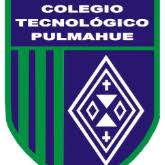 Nombre: ___________________________________________________________Curso:        8° Básico               fecha: ______________________ 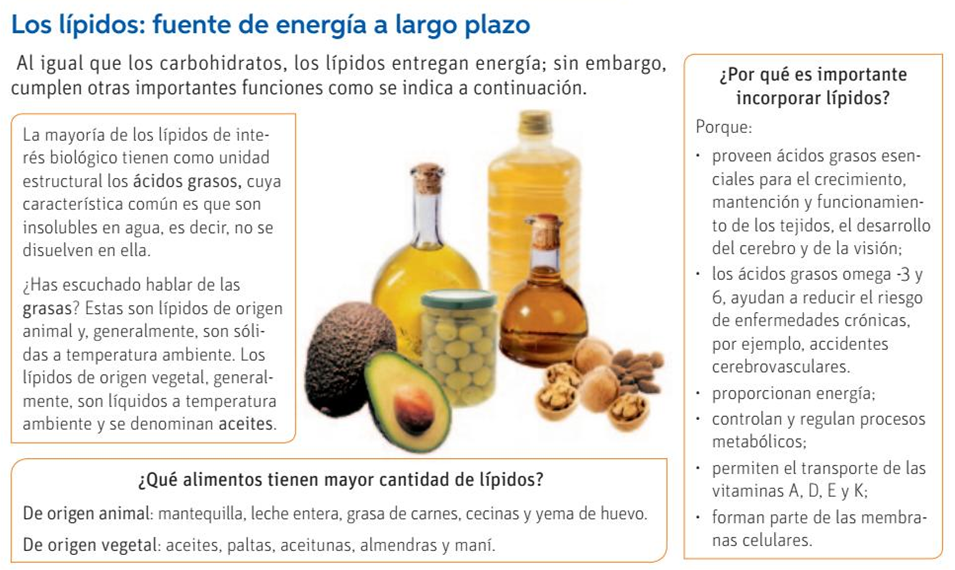 Objetivo: Reconocer la importancia y función de los Lípidos en nuestra nutrición.Resuelve en tu cuaderno.¿Cuál es la diferencia entre un grasa y un aceite?¿Qué característica común poseen los lípidos que los diferencia de otras moléculas?.¿Cuál es la principal importancia de los lípidos en nuestra nutrición?Busca y esquematiza en tu cuaderno, un ácido graso saturado y un ácido graso insaturado.Para dudas con el contenido escribir al correo electrónico: tareas.bio.qui.ayelen@gmail.comPor favor al momento de consultar identificarse con su nombre y curso por favor. Enviar las actividades ya completadas al correo tareas.bio.qui.ayelen@gmail.com. Puedes tomar una fotografía de la actividad realizada en tu cuaderno y enviarla.  